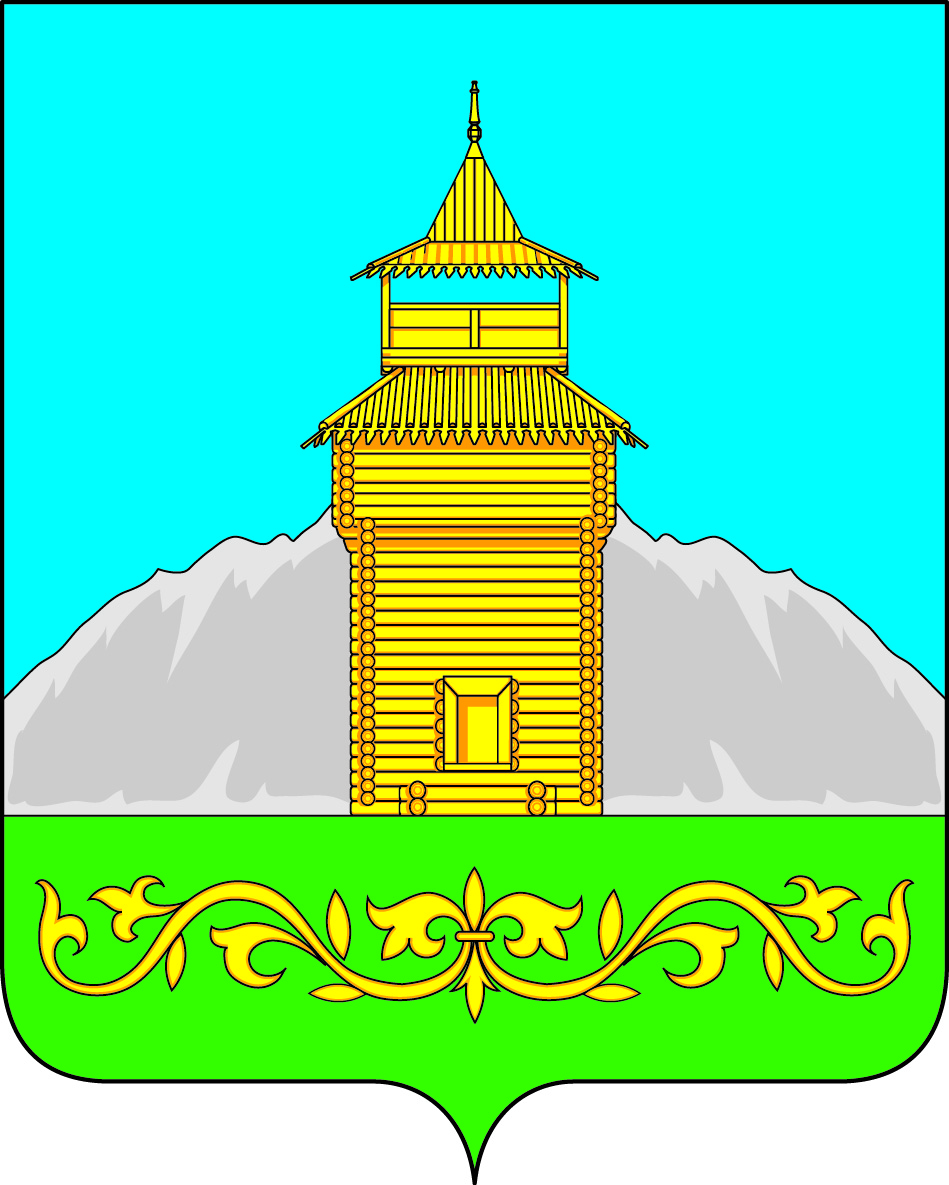                                                    Российская ФедерацияРеспублика ХакасияТаштыпский районСовет депутатов Таштыпского сельсоветаРЕШЕНИЕ    20 сентября  2016 года                          с. Таштып                                      № 31Об отмене Решения № 89 от 20 сентября 2006 года « Об утверждении Положения  порядке и разработке и   принятия планов и программ социального развития м/о Таштыпский с/с»   В целях приведения действующего законодательства в соответствие, руководствуясь пунктом 1 части 10 статьи 35 Федерального закона от 06.10.2003 № 131-ФЗ «Об общих принципах организации местного самоуправления в Российской Федерации» (с последующими изменениями), статьи 27 Устава муниципального образования Таштыпский сельсовет Таштыпского района Республики Хакасия, Совет депутатов Таштыпского сельсовета Таштыпского района Республики Хакасия:1.Отменить Решение № 89 от 20 сентября 2006 года  « Об утверждении Положения  порядке и разработке  и   принятия планов и программ социального развития   м/о Таштыпский с/с»2.Контроль  за  исполнением настоящего решения возложить на комиссию по вопросам социальной политики, законности и правопорядка (А.И. Салайдинова).3.Настоящее  решение вступает в силу со дня его принятия. Глава Таштыпского сельсовета                                                           А.А.Дьяченко                 